Fort Erie Ukes – Set List #43 – Feb. 23, 2023 @ CRYSTAL RIDGE LIBRARY 5:00 to 6:30’ish…..we welcome all levels of player.Title ................................................Version ......... Chords .......... Artist 	 	 	 59th Street Bridge Song	V1-04/21	3	Simon & GarfunkelLong May You Run 	V1-04/22	6	Neil Young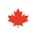 Moonshadow	V2-07/21	6	Cat StevensUNCLE JOHN’S BAND (NEW)	V1-02/23	5	Grateful DeadI’ll Follow the Suin	V1-08/22	10	BeatlesTwo of Us (REVISED)	V2-02/23	10	BeatlesMr. Tambourine Man	V2-06/21	5	Bob DylanIko Iko	V2-08/21	2	Dixie CupsMe & Bobby McGee	V3-01/22	7	Kris KristoffersonAs Tears Go By	V1-02/23	6	StonesWildflowers	V1-07/21	5	Tom PettyDelilah	V1-10/21	10	Mason, Reed, JonesYELLOW RIVER (NEW)	V1-02/23	6	ChristieFerry Cross the Mersey (REV)	V2-02/23	8	Gerry & PacemakersI Will Wait (Revised)	V2-02/23	6	Mumford & SonsMusic & Friends 	V3-05/21	4	Bud DavidgeExtras if Time:Never on Sunday	V1-09/21	4	Manos HatzidakisHello Mary Lou	V1-11/21	8	Gene PitneyNext Jam – March 9, 2023  – Crystal Ridge Library – 5 pmWhenever I have a problem, I sing.  Then I realize that my voice is a lot worse than my problem.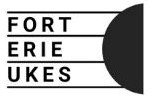 